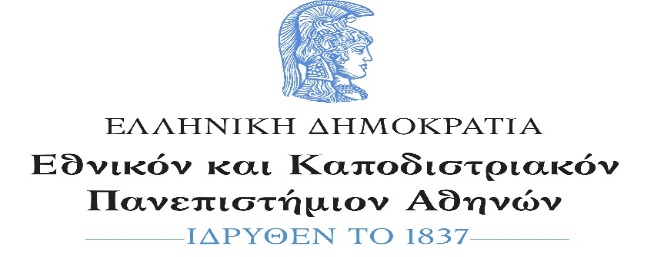 ΑΙΤΗΣΗ ΑΝΑΣΤΟΛΗΣ ΣΠΟΥΔΩΝΕΠΩΝΥΜΟ:…………………………………….…………………………ΟΝΟΜΑ:……………………………………..……………………………ΠΑΤΡΩΝΥΜΟ:……………………………….............................ΔΙΕΥΘΥΝΣΗ:………………………………….………………………….ΠΟΛΗ:……………………………………………...........................ΤΗΛ: ……………………….……………………………………………….ΗΛΕΚΤΡΟΝΙΚΟ ΤΑΧΥΔΡΟΜΕΙΟ:………………………………………………………..………………………ΑΡΙΘΜΟΣ ΜΗΤΡΩΟΥ:………………………………………………ΗΜΕΡΟΜΗΝΙΑ: ……………………………………………………….* Συνημμένα: Φωτοτυπία ΤαυτότηταςΠΡΟΣ Την Κοσμητεία της Σχολής ΟΠΕΠαρακαλώ όπως κάνετε δεκτή την αίτηση αναστολής σπουδών μου για το χρονικό διάστημα από ………/…..…./…………… έως ………/………./.…………. διότι  ………………………………………………………………………………………………………………………………………………………………………………………………………………………………………………………………………………………………………………………………………………………………** ΠΡΟΣΟΧΗ:Οι αιτήσεις που αναφέρουν ως αιτιολογία προσωπικούς λόγους δεν γίνονται δεκτές.Ο ΑΙΤΩΝ/Η ΑΙΤΟΥΣΑ………………………………..(υπογραφή)